ЭкономикаСеть Интернет - это богатый источник сведений об экономической деятельности человека, фирмы и государства, об экономике России и других стран. В Сети имеется много полезных и нужных экономисту материалов как на русском, так и на иностранных языках. Но там же содержится много бесполезного и даже вредного. Задача экономиста оценить информацию и вынести собственное профессиональное суждение.В подразделе приводится список ссылок на ресурсы сети Интернет, которые, безусловно, будут полезны будущим экономистам и бизнесменам.Управление Федеральной государственной службы занятости населения по городу МосквеТоргово-промышленная палата Российской Федерации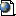 Россия и Всемирная торговая организацияФонд социального страхования Российской ФедерацииФедеральная антимонопольная служба Российской ФедерацииФедеральная налоговая служба Российской ФедерацииФедеральная служба по труду и занятости Российской ФедерацииФедеральная служба по интеллектуальной собственности, патентам и товарным знакам (Роспатент)Министерство здравоохранения и социального развития Российской ФедерацииМинистерство иностранных дел Российской ФедерацииМинистерство финансов Российской ФедерацииМинистерство экономического развития и торговли Российской ФедерацииОрганы государственной власти РоссииПрезидент России: Официальный сайтПрезидент России — гражданам школьного возрастаОткрытые курсы бизнеса и экономикиОткрытая экономика: информационно-аналитический серверОсновы экономики: вводный курсУроки географии и экономики: сайт учителя географии А.Э. ФромбергаМакроэкономикаКниги по экономике, финансам, менеджменту и маркетингуИнфотека «Основы экономики»Интернет-сервер «АКДИ Экономика и жизнь»Галерея экономистовВопросы школьного экономического образования: международный учебно-методический журналВиртуальная экономическая библиотека50 лекций по микроэкономикеEconomicus.Ru: экономический портал. Проект Института «Экономическая школа»Федеральная служба государственной статистики: базы данных, статистическая информацияИсследовательские и учебные заведения.Общество защиты прав потребителей «Резонанс»Соционет: информационное пространство по общественным наукамИнститут международных экономических и политических исследований РАНВсероссийский центр изучения общественного мненияИнститут народнохозяйственного прогнозирования РАНАналитический центр Юрия ЛевадыЦентр экономического и бизнес-образования: в помощь учителюБанки, биржи, предприятияРАО ЕС РоссииГазпромЛУКОЙЛАвтоВАЗФранкфуртская биржаЛондонская фондовая биржаМосковская межбанковская валютная биржаРоссийская торговая системаСбербанк РоссииБанк РоссииМеждународные организацииВсемирный экономический форумВсемирная торговая организацияМеждународный валютный фондЭкономический и социальный совет ООНМежгосударственный статистический комитет СНГИнформационно-аналитический портал «Наследие»Программа ЮНЕСКО «Информация для всех» в РоссииСМИЭкоДеньгиИзвестияКоммерсантИнтерфакс: информационное агентство, раздел «Экономика и финансы»РИА-НовостиЖелтые страницы России: данные о предприятияхРосбизнесконсалтинг: новости, курсы валют, кредитный рынокГазета «Экономика и жизнь» — АКДИЖурнал «Эксперт»Журнал «Человек и труд»Журнал «Карьера»Библиотека экономической и деловой литературыЖурнал «Вопросы экономики»Российская газета